Викторина по басням Крылова.1. В какой басне есть такие слова: «Воз и ныне там»А) Мартышка и очкиБ) Волк на псарнеВ) Лебедь, рак и щукаГ) Демьянова уха2. На кого лаяла Моська?А) На ежаБ) На УжаВ) На льваГ) На слона3. В чем виноват Ягненок в басне «Волк и Ягненок»?А) В том, что намутил воду волкуБ) В том, что волку хочется естьВ) В том, что разбудил волкаГ) В том, что напугал волка4. Продолжите предложение из басни: «Беда, коль пироги начнет печи сапожник, а сапоги тачать….»А) ПирожникБ) МороженникВ) ДворникГ) Дорожник5. Куда села ворона с кусочком сыра?А) На пенекБ) На веткуВ) На ельГ) На дерево6. Куда пустился хитрый волк ил басни «Волк на псарне»?А) НаутекБ) В уголВ) В лесГ) В переговоры7. «За что же, не боясь греха, Кукушка хвалит Петуха?»А) За то, что он красивыйБ) За то, что он хвалит КукушкуВ) За то, что он является ее другомГ) За то, что он помог ей8. Чем занималась Стрекоза летом?А) КупаласьБ) Помогала МуравьюВ) ПелаГ) Летала к сестре9.  «Я тебя знаю».Из какой басни эта мораль? (соедини стрелкой басню и мораль)«Уж сколько раз твердили миру,Что лесть гнусна, вредна; но только все не впрок,И в сердце льстец всегда отыщет уголок».                                                «Ларчик»«Вперед чужой бедене смейся, Голубок!»                                                                             «Ворона и лисица» «Когда в товарищах согласья нет,На лад их дело не пойдет,И выйдет из него не дело, только мука».                                                   «Чиж и голубь»«Случается нередко намИ труд и мудрость видеть там,Где стоит только догадатьсяЗа дело просто взяться».                                                                      «Лебедь, щука и Рак» 10.Из какой басни это предложение: «Из кожи лезут вон, а возу все нет ходу».А) Слон и МоськаБ) Лебедь, Рак и ЩукаВ) Мартышка и очкиГ) Ларчик11. Из какой басни следующие слова: «Голубушка, как хороша!»А) Слон и МоськаБ) Ворон и ЛисицаВ) Лягушка и ВолГ) Волк и Ягненок12.Из какой басни эти слова: «Куда оно? Какая вещь пустая!Не глупо ль, что его высоко так ценят?»А) Ворона и ЛисицаБ) Свинья под ДубомВ) Петух и жемчужное зерноГ) Волк и ягненок13. «Ларчик».– В ларчике собраны разные предметы. Вы должны вспомнить, какому герою они принадлежат.  зеркало –зерно – силок – кусочек сыра –жёлуди – 14. «Ребусы. Угадай название басни».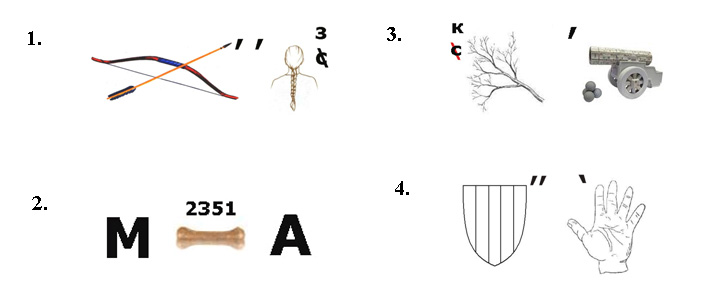 15. «Доска объявлений»– Прочитайте, объявления. Кому из героев басен они могли принадлежать? 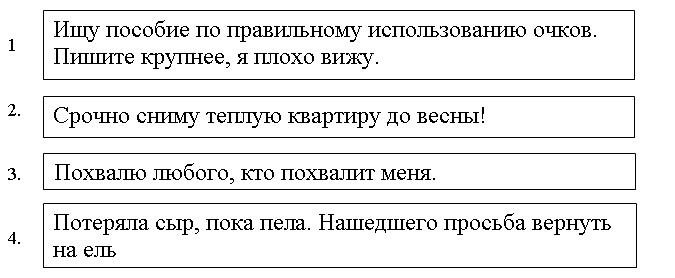 16. «Кто сказал такие слова?»«Голубушка, как хороша!Ну что за шейка, что за глазки!»  «Все про очки мне лишь налгали;А проку на волос нет в них».  «Друзья! К чему весь этот шум?Я, ваш старинный сват и кум…»  «Не оставь меня, кум милый!Дай ты мне собраться с силой…»  «Погодите!Как музыке идти? Ведь вы не так сидите».  